Supporting InformationPolyurethane Acrylate-supported rGO/TiO2 Electrical Conductive and Antibacterial Nanocomposites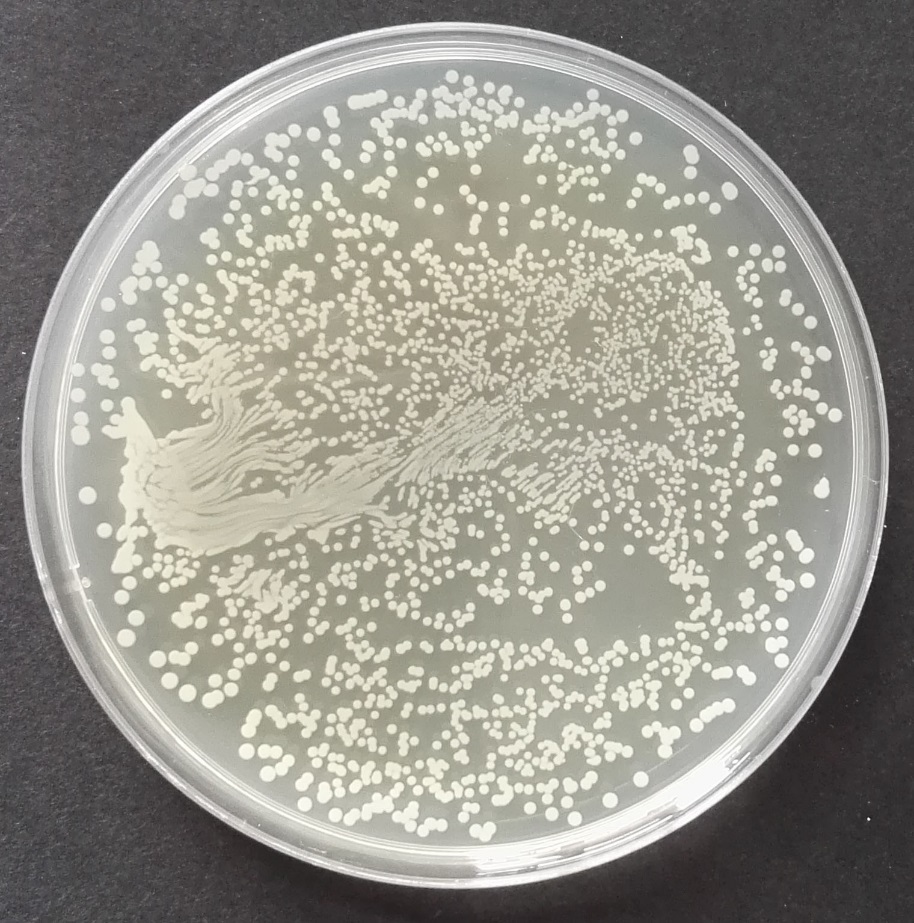 Figure S1 The optical images of S. aureus incubated on agar plates after 150 min treated with PUA-Ag/TiO2 nanocomposite films under the experiment condition of visible light illumination.